Техническая информация  Район соревнований: п.Краснооктябрьский  Местность соревнований: Мелкосопочный рельеф. Пологая лощина. Растительность варьирует от хорошей до трудной проходимости. Гидрография: болота, заболоченности, пересыхающий ручей по дну лощины. Дорожная сеть развита слабо. Карта: Автор карты В.Тутынин, Масштаб 1:5000 сечение рельефа – 2,5 метра, напечатана на лазерном цветном принтере на бумаге плотностью 80 грамм/м Легенды контрольных пунктов напечатаны на картах, а также выдаются за 2 минуты до старта в стартовом коридоре.     Оборудование КП стандартное: призма на колышке, станция, компостер.Отметка: На соревнованиях используется система контактного электронного хронометража SPORTident.      В группах МЖ12,МЖ10, Дети и Родители на дистанции будет участок дистанции с протянутой красной лентой. На карте будет указан пунктирной красной линией.Порядок прохождения на каждом круге 1, 2, 3 и т.д.     Выдача номеров на старте до 10:30     Старт общий по группам, рассеивание фарст.      Финишной по финишной станции.   Предварительные параметры дистанции: От последнего КП до финиша 40 м по маркировке.Контрольное время 60 минут.Аварийный азимут на Запад (270 градусов), к открытой грунтовой дороге.Образцы карт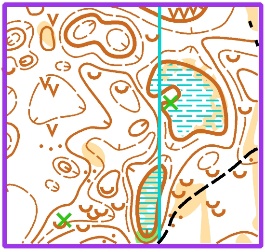 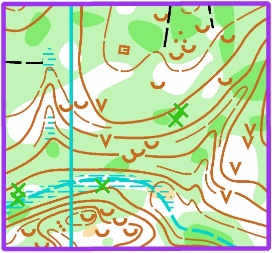 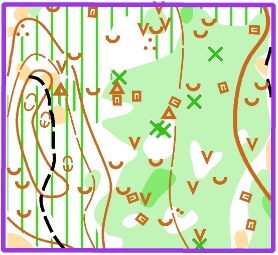 группадлиннаКол-во КПмасштабФормат карыМ21, М184400265000А4Ж21, М16, М403400225000А4М143000185000А4М122200145000А4Ж183000185000А4Ж163000185000А4Ж142500145000А4Ж122200145000А4Ж403000185000А4Любители2500145000А4М10,Ж101800105000А4Д и Р1800105000А4